Course:Course:Ampelography and Grapevine selection3ОВВ7О276Ampelography and Grapevine selection3ОВВ7О276Ampelography and Grapevine selection3ОВВ7О276Ampelography and Grapevine selection3ОВВ7О276Ampelography and Grapevine selection3ОВВ7О276Ampelography and Grapevine selection3ОВВ7О276Ampelography and Grapevine selection3ОВВ7О276Ampelography and Grapevine selection3ОВВ7О276Ampelography and Grapevine selection3ОВВ7О276Ampelography and Grapevine selection3ОВВ7О276Course id:Course id:Ampelography and Grapevine selection3ОВВ7О276Ampelography and Grapevine selection3ОВВ7О276Ampelography and Grapevine selection3ОВВ7О276Ampelography and Grapevine selection3ОВВ7О276Ampelography and Grapevine selection3ОВВ7О276Ampelography and Grapevine selection3ОВВ7О276Ampelography and Grapevine selection3ОВВ7О276Ampelography and Grapevine selection3ОВВ7О276Ampelography and Grapevine selection3ОВВ7О276Ampelography and Grapevine selection3ОВВ7О276Number of ECTS:Number of ECTS:Ampelography and Grapevine selection3ОВВ7О276Ampelography and Grapevine selection3ОВВ7О276Ampelography and Grapevine selection3ОВВ7О276Ampelography and Grapevine selection3ОВВ7О276Ampelography and Grapevine selection3ОВВ7О276Ampelography and Grapevine selection3ОВВ7О276Ampelography and Grapevine selection3ОВВ7О276Ampelography and Grapevine selection3ОВВ7О276Ampelography and Grapevine selection3ОВВ7О276Ampelography and Grapevine selection3ОВВ7О276Teacher:Teacher:Nada S. Korać, Dragoslav M. IvaniševićNada S. Korać, Dragoslav M. IvaniševićNada S. Korać, Dragoslav M. IvaniševićNada S. Korać, Dragoslav M. IvaniševićNada S. Korać, Dragoslav M. IvaniševićNada S. Korać, Dragoslav M. IvaniševićNada S. Korać, Dragoslav M. IvaniševićNada S. Korać, Dragoslav M. IvaniševićNada S. Korać, Dragoslav M. IvaniševićNada S. Korać, Dragoslav M. IvaniševićCourse statusCourse statusMandatoryMandatoryMandatoryMandatoryMandatoryMandatoryMandatoryMandatoryMandatoryMandatoryNumber of active teaching classes (weekly)Number of active teaching classes (weekly)Number of active teaching classes (weekly)Number of active teaching classes (weekly)Number of active teaching classes (weekly)Number of active teaching classes (weekly)Number of active teaching classes (weekly)Number of active teaching classes (weekly)Number of active teaching classes (weekly)Number of active teaching classes (weekly)Number of active teaching classes (weekly)Number of active teaching classes (weekly)Lectures: 4Lectures: 4Practical classes: 2Practical classes: 2Practical classes: 2Practical classes: 2Other teaching types:Other teaching types:Study research work:Study research work:Other classes:Other classes:Precondition coursesPrecondition coursesPassed all the exams of general viticulture courses from previous school year.Passed all the exams of general viticulture courses from previous school year.Passed all the exams of general viticulture courses from previous school year.Passed all the exams of general viticulture courses from previous school year.Passed all the exams of general viticulture courses from previous school year.Passed all the exams of general viticulture courses from previous school year.Passed all the exams of general viticulture courses from previous school year.Passed all the exams of general viticulture courses from previous school year.Passed all the exams of general viticulture courses from previous school year.Passed all the exams of general viticulture courses from previous school year.Educational goalThe goal of course is that students acquire knowledge and ability to implement methods for ampelographic, agrobiological and technological analysis and characterization of Vitis genus and its grapevine cultivars. Gaining of knowledge and implementation of the methods used in breeding programmes with the aim of improvement of already existing assortment, improvement of productivity traits of the cultivars used in production and production of  new grapevine varieties and rootstocks.Educational goalThe goal of course is that students acquire knowledge and ability to implement methods for ampelographic, agrobiological and technological analysis and characterization of Vitis genus and its grapevine cultivars. Gaining of knowledge and implementation of the methods used in breeding programmes with the aim of improvement of already existing assortment, improvement of productivity traits of the cultivars used in production and production of  new grapevine varieties and rootstocks.Educational goalThe goal of course is that students acquire knowledge and ability to implement methods for ampelographic, agrobiological and technological analysis and characterization of Vitis genus and its grapevine cultivars. Gaining of knowledge and implementation of the methods used in breeding programmes with the aim of improvement of already existing assortment, improvement of productivity traits of the cultivars used in production and production of  new grapevine varieties and rootstocks.Educational goalThe goal of course is that students acquire knowledge and ability to implement methods for ampelographic, agrobiological and technological analysis and characterization of Vitis genus and its grapevine cultivars. Gaining of knowledge and implementation of the methods used in breeding programmes with the aim of improvement of already existing assortment, improvement of productivity traits of the cultivars used in production and production of  new grapevine varieties and rootstocks.Educational goalThe goal of course is that students acquire knowledge and ability to implement methods for ampelographic, agrobiological and technological analysis and characterization of Vitis genus and its grapevine cultivars. Gaining of knowledge and implementation of the methods used in breeding programmes with the aim of improvement of already existing assortment, improvement of productivity traits of the cultivars used in production and production of  new grapevine varieties and rootstocks.Educational goalThe goal of course is that students acquire knowledge and ability to implement methods for ampelographic, agrobiological and technological analysis and characterization of Vitis genus and its grapevine cultivars. Gaining of knowledge and implementation of the methods used in breeding programmes with the aim of improvement of already existing assortment, improvement of productivity traits of the cultivars used in production and production of  new grapevine varieties and rootstocks.Educational goalThe goal of course is that students acquire knowledge and ability to implement methods for ampelographic, agrobiological and technological analysis and characterization of Vitis genus and its grapevine cultivars. Gaining of knowledge and implementation of the methods used in breeding programmes with the aim of improvement of already existing assortment, improvement of productivity traits of the cultivars used in production and production of  new grapevine varieties and rootstocks.Educational goalThe goal of course is that students acquire knowledge and ability to implement methods for ampelographic, agrobiological and technological analysis and characterization of Vitis genus and its grapevine cultivars. Gaining of knowledge and implementation of the methods used in breeding programmes with the aim of improvement of already existing assortment, improvement of productivity traits of the cultivars used in production and production of  new grapevine varieties and rootstocks.Educational goalThe goal of course is that students acquire knowledge and ability to implement methods for ampelographic, agrobiological and technological analysis and characterization of Vitis genus and its grapevine cultivars. Gaining of knowledge and implementation of the methods used in breeding programmes with the aim of improvement of already existing assortment, improvement of productivity traits of the cultivars used in production and production of  new grapevine varieties and rootstocks.Educational goalThe goal of course is that students acquire knowledge and ability to implement methods for ampelographic, agrobiological and technological analysis and characterization of Vitis genus and its grapevine cultivars. Gaining of knowledge and implementation of the methods used in breeding programmes with the aim of improvement of already existing assortment, improvement of productivity traits of the cultivars used in production and production of  new grapevine varieties and rootstocks.Educational goalThe goal of course is that students acquire knowledge and ability to implement methods for ampelographic, agrobiological and technological analysis and characterization of Vitis genus and its grapevine cultivars. Gaining of knowledge and implementation of the methods used in breeding programmes with the aim of improvement of already existing assortment, improvement of productivity traits of the cultivars used in production and production of  new grapevine varieties and rootstocks.Educational goalThe goal of course is that students acquire knowledge and ability to implement methods for ampelographic, agrobiological and technological analysis and characterization of Vitis genus and its grapevine cultivars. Gaining of knowledge and implementation of the methods used in breeding programmes with the aim of improvement of already existing assortment, improvement of productivity traits of the cultivars used in production and production of  new grapevine varieties and rootstocks.Educational outcomesBy acquiring the aforementioned knowledge, students will be able to analyze chose and   determine species and cultivars of grapevine, and furthermore be able to work in breeding programs in the field of viticulture.Educational outcomesBy acquiring the aforementioned knowledge, students will be able to analyze chose and   determine species and cultivars of grapevine, and furthermore be able to work in breeding programs in the field of viticulture.Educational outcomesBy acquiring the aforementioned knowledge, students will be able to analyze chose and   determine species and cultivars of grapevine, and furthermore be able to work in breeding programs in the field of viticulture.Educational outcomesBy acquiring the aforementioned knowledge, students will be able to analyze chose and   determine species and cultivars of grapevine, and furthermore be able to work in breeding programs in the field of viticulture.Educational outcomesBy acquiring the aforementioned knowledge, students will be able to analyze chose and   determine species and cultivars of grapevine, and furthermore be able to work in breeding programs in the field of viticulture.Educational outcomesBy acquiring the aforementioned knowledge, students will be able to analyze chose and   determine species and cultivars of grapevine, and furthermore be able to work in breeding programs in the field of viticulture.Educational outcomesBy acquiring the aforementioned knowledge, students will be able to analyze chose and   determine species and cultivars of grapevine, and furthermore be able to work in breeding programs in the field of viticulture.Educational outcomesBy acquiring the aforementioned knowledge, students will be able to analyze chose and   determine species and cultivars of grapevine, and furthermore be able to work in breeding programs in the field of viticulture.Educational outcomesBy acquiring the aforementioned knowledge, students will be able to analyze chose and   determine species and cultivars of grapevine, and furthermore be able to work in breeding programs in the field of viticulture.Educational outcomesBy acquiring the aforementioned knowledge, students will be able to analyze chose and   determine species and cultivars of grapevine, and furthermore be able to work in breeding programs in the field of viticulture.Educational outcomesBy acquiring the aforementioned knowledge, students will be able to analyze chose and   determine species and cultivars of grapevine, and furthermore be able to work in breeding programs in the field of viticulture.Educational outcomesBy acquiring the aforementioned knowledge, students will be able to analyze chose and   determine species and cultivars of grapevine, and furthermore be able to work in breeding programs in the field of viticulture.Course contentTheory lessons The term of ampelography and systematics of grapevine. Species of the genus Vitis. Methods of ampelographic description of varieties and their applications. Ampelographic scheme. The application of descriptors of OIV, UPOV and IBPGR and special software. Methods of molecular biology in ampelography. Methods of analysis of agribiological characteristics of varieties. Analysis of production and technological properties. Grape and berry analysis. Microvinification. Ampelography collections. Introduction of grapevine cultivars. Clone selection. Hybridization (objectives, methods, results). The inheritance of traits in vines. Interspecies hybridization (objectives, results).Practical classesPractical lessons are done through exercises where students independently apply methods of ampelographic analysis and selection of available material in ampelography collection at the experimental field of the Department situated in Sremski Karlovci.Course contentTheory lessons The term of ampelography and systematics of grapevine. Species of the genus Vitis. Methods of ampelographic description of varieties and their applications. Ampelographic scheme. The application of descriptors of OIV, UPOV and IBPGR and special software. Methods of molecular biology in ampelography. Methods of analysis of agribiological characteristics of varieties. Analysis of production and technological properties. Grape and berry analysis. Microvinification. Ampelography collections. Introduction of grapevine cultivars. Clone selection. Hybridization (objectives, methods, results). The inheritance of traits in vines. Interspecies hybridization (objectives, results).Practical classesPractical lessons are done through exercises where students independently apply methods of ampelographic analysis and selection of available material in ampelography collection at the experimental field of the Department situated in Sremski Karlovci.Course contentTheory lessons The term of ampelography and systematics of grapevine. Species of the genus Vitis. Methods of ampelographic description of varieties and their applications. Ampelographic scheme. The application of descriptors of OIV, UPOV and IBPGR and special software. Methods of molecular biology in ampelography. Methods of analysis of agribiological characteristics of varieties. Analysis of production and technological properties. Grape and berry analysis. Microvinification. Ampelography collections. Introduction of grapevine cultivars. Clone selection. Hybridization (objectives, methods, results). The inheritance of traits in vines. Interspecies hybridization (objectives, results).Practical classesPractical lessons are done through exercises where students independently apply methods of ampelographic analysis and selection of available material in ampelography collection at the experimental field of the Department situated in Sremski Karlovci.Course contentTheory lessons The term of ampelography and systematics of grapevine. Species of the genus Vitis. Methods of ampelographic description of varieties and their applications. Ampelographic scheme. The application of descriptors of OIV, UPOV and IBPGR and special software. Methods of molecular biology in ampelography. Methods of analysis of agribiological characteristics of varieties. Analysis of production and technological properties. Grape and berry analysis. Microvinification. Ampelography collections. Introduction of grapevine cultivars. Clone selection. Hybridization (objectives, methods, results). The inheritance of traits in vines. Interspecies hybridization (objectives, results).Practical classesPractical lessons are done through exercises where students independently apply methods of ampelographic analysis and selection of available material in ampelography collection at the experimental field of the Department situated in Sremski Karlovci.Course contentTheory lessons The term of ampelography and systematics of grapevine. Species of the genus Vitis. Methods of ampelographic description of varieties and their applications. Ampelographic scheme. The application of descriptors of OIV, UPOV and IBPGR and special software. Methods of molecular biology in ampelography. Methods of analysis of agribiological characteristics of varieties. Analysis of production and technological properties. Grape and berry analysis. Microvinification. Ampelography collections. Introduction of grapevine cultivars. Clone selection. Hybridization (objectives, methods, results). The inheritance of traits in vines. Interspecies hybridization (objectives, results).Practical classesPractical lessons are done through exercises where students independently apply methods of ampelographic analysis and selection of available material in ampelography collection at the experimental field of the Department situated in Sremski Karlovci.Course contentTheory lessons The term of ampelography and systematics of grapevine. Species of the genus Vitis. Methods of ampelographic description of varieties and their applications. Ampelographic scheme. The application of descriptors of OIV, UPOV and IBPGR and special software. Methods of molecular biology in ampelography. Methods of analysis of agribiological characteristics of varieties. Analysis of production and technological properties. Grape and berry analysis. Microvinification. Ampelography collections. Introduction of grapevine cultivars. Clone selection. Hybridization (objectives, methods, results). The inheritance of traits in vines. Interspecies hybridization (objectives, results).Practical classesPractical lessons are done through exercises where students independently apply methods of ampelographic analysis and selection of available material in ampelography collection at the experimental field of the Department situated in Sremski Karlovci.Course contentTheory lessons The term of ampelography and systematics of grapevine. Species of the genus Vitis. Methods of ampelographic description of varieties and their applications. Ampelographic scheme. The application of descriptors of OIV, UPOV and IBPGR and special software. Methods of molecular biology in ampelography. Methods of analysis of agribiological characteristics of varieties. Analysis of production and technological properties. Grape and berry analysis. Microvinification. Ampelography collections. Introduction of grapevine cultivars. Clone selection. Hybridization (objectives, methods, results). The inheritance of traits in vines. Interspecies hybridization (objectives, results).Practical classesPractical lessons are done through exercises where students independently apply methods of ampelographic analysis and selection of available material in ampelography collection at the experimental field of the Department situated in Sremski Karlovci.Course contentTheory lessons The term of ampelography and systematics of grapevine. Species of the genus Vitis. Methods of ampelographic description of varieties and their applications. Ampelographic scheme. The application of descriptors of OIV, UPOV and IBPGR and special software. Methods of molecular biology in ampelography. Methods of analysis of agribiological characteristics of varieties. Analysis of production and technological properties. Grape and berry analysis. Microvinification. Ampelography collections. Introduction of grapevine cultivars. Clone selection. Hybridization (objectives, methods, results). The inheritance of traits in vines. Interspecies hybridization (objectives, results).Practical classesPractical lessons are done through exercises where students independently apply methods of ampelographic analysis and selection of available material in ampelography collection at the experimental field of the Department situated in Sremski Karlovci.Course contentTheory lessons The term of ampelography and systematics of grapevine. Species of the genus Vitis. Methods of ampelographic description of varieties and their applications. Ampelographic scheme. The application of descriptors of OIV, UPOV and IBPGR and special software. Methods of molecular biology in ampelography. Methods of analysis of agribiological characteristics of varieties. Analysis of production and technological properties. Grape and berry analysis. Microvinification. Ampelography collections. Introduction of grapevine cultivars. Clone selection. Hybridization (objectives, methods, results). The inheritance of traits in vines. Interspecies hybridization (objectives, results).Practical classesPractical lessons are done through exercises where students independently apply methods of ampelographic analysis and selection of available material in ampelography collection at the experimental field of the Department situated in Sremski Karlovci.Course contentTheory lessons The term of ampelography and systematics of grapevine. Species of the genus Vitis. Methods of ampelographic description of varieties and their applications. Ampelographic scheme. The application of descriptors of OIV, UPOV and IBPGR and special software. Methods of molecular biology in ampelography. Methods of analysis of agribiological characteristics of varieties. Analysis of production and technological properties. Grape and berry analysis. Microvinification. Ampelography collections. Introduction of grapevine cultivars. Clone selection. Hybridization (objectives, methods, results). The inheritance of traits in vines. Interspecies hybridization (objectives, results).Practical classesPractical lessons are done through exercises where students independently apply methods of ampelographic analysis and selection of available material in ampelography collection at the experimental field of the Department situated in Sremski Karlovci.Course contentTheory lessons The term of ampelography and systematics of grapevine. Species of the genus Vitis. Methods of ampelographic description of varieties and their applications. Ampelographic scheme. The application of descriptors of OIV, UPOV and IBPGR and special software. Methods of molecular biology in ampelography. Methods of analysis of agribiological characteristics of varieties. Analysis of production and technological properties. Grape and berry analysis. Microvinification. Ampelography collections. Introduction of grapevine cultivars. Clone selection. Hybridization (objectives, methods, results). The inheritance of traits in vines. Interspecies hybridization (objectives, results).Practical classesPractical lessons are done through exercises where students independently apply methods of ampelographic analysis and selection of available material in ampelography collection at the experimental field of the Department situated in Sremski Karlovci.Course contentTheory lessons The term of ampelography and systematics of grapevine. Species of the genus Vitis. Methods of ampelographic description of varieties and their applications. Ampelographic scheme. The application of descriptors of OIV, UPOV and IBPGR and special software. Methods of molecular biology in ampelography. Methods of analysis of agribiological characteristics of varieties. Analysis of production and technological properties. Grape and berry analysis. Microvinification. Ampelography collections. Introduction of grapevine cultivars. Clone selection. Hybridization (objectives, methods, results). The inheritance of traits in vines. Interspecies hybridization (objectives, results).Practical classesPractical lessons are done through exercises where students independently apply methods of ampelographic analysis and selection of available material in ampelography collection at the experimental field of the Department situated in Sremski Karlovci.Teaching methodsLectures and practical classes with contemporary approach in classrooms and at the Ampelography collection in Sremski Karlovci.Teaching methodsLectures and practical classes with contemporary approach in classrooms and at the Ampelography collection in Sremski Karlovci.Teaching methodsLectures and practical classes with contemporary approach in classrooms and at the Ampelography collection in Sremski Karlovci.Teaching methodsLectures and practical classes with contemporary approach in classrooms and at the Ampelography collection in Sremski Karlovci.Teaching methodsLectures and practical classes with contemporary approach in classrooms and at the Ampelography collection in Sremski Karlovci.Teaching methodsLectures and practical classes with contemporary approach in classrooms and at the Ampelography collection in Sremski Karlovci.Teaching methodsLectures and practical classes with contemporary approach in classrooms and at the Ampelography collection in Sremski Karlovci.Teaching methodsLectures and practical classes with contemporary approach in classrooms and at the Ampelography collection in Sremski Karlovci.Teaching methodsLectures and practical classes with contemporary approach in classrooms and at the Ampelography collection in Sremski Karlovci.Teaching methodsLectures and practical classes with contemporary approach in classrooms and at the Ampelography collection in Sremski Karlovci.Teaching methodsLectures and practical classes with contemporary approach in classrooms and at the Ampelography collection in Sremski Karlovci.Teaching methodsLectures and practical classes with contemporary approach in classrooms and at the Ampelography collection in Sremski Karlovci.Knowledge evaluation (maximum 100 points)Knowledge evaluation (maximum 100 points)Knowledge evaluation (maximum 100 points)Knowledge evaluation (maximum 100 points)Knowledge evaluation (maximum 100 points)Knowledge evaluation (maximum 100 points)Knowledge evaluation (maximum 100 points)Knowledge evaluation (maximum 100 points)Knowledge evaluation (maximum 100 points)Knowledge evaluation (maximum 100 points)Knowledge evaluation (maximum 100 points)Knowledge evaluation (maximum 100 points)Pre-examination obligationsPre-examination obligationsPre-examination obligationsMandatoryMandatoryPointsPointsFinal exam Final exam MandatoryMandatoryPointsLecture attendanceLecture attendanceLecture attendanceYesYes55Oral part of the examOral part of the examYesYes30Exercise attendanceExercise attendanceExercise attendanceYesYes55TestTestTestYesYes4040SeminarSeminarSeminarYesYes2020Literature Literature Literature Literature Literature Literature Literature Literature Literature Literature Literature Literature Ord.AuthorAuthorAuthorTitleTitleTitlePublisherPublisherPublisherPublisherYearCindrić, P., Korać, Nada, Kovač, V.Cindrić, P., Korać, Nada, Kovač, V.Cindrić, P., Korać, Nada, Kovač, V.Sorte vinove loze (Metode i rezultati ispitivanja)Sorte vinove loze (Metode i rezultati ispitivanja)Sorte vinove loze (Metode i rezultati ispitivanja)Prometej, Novi SadPrometej, Novi SadPrometej, Novi SadPrometej, Novi Sad2000Mišić, D. P.Mišić, D. P.Mišić, D. P.Specijalno oplemenjivanje voćakaSpecijalno oplemenjivanje voćakaSpecijalno oplemenjivanje voćakaInstitut za istraživanja u poljoprivredi Srbija I Partenon, BeogradInstitut za istraživanja u poljoprivredi Srbija I Partenon, BeogradInstitut za istraživanja u poljoprivredi Srbija I Partenon, BeogradInstitut za istraživanja u poljoprivredi Srbija I Partenon, Beograd2002Žunić. D., Garić, M.Žunić. D., Garić, M.Žunić. D., Garić, M.Posebno vinogradarstvo. Ampelografija 1Posebno vinogradarstvo. Ampelografija 1Posebno vinogradarstvo. Ampelografija 1Univerzitet u Beogradu, Poljoprivredni fakultet, Beograd - ZemunUniverzitet u Beogradu, Poljoprivredni fakultet, Beograd - ZemunUniverzitet u Beogradu, Poljoprivredni fakultet, Beograd - ZemunUniverzitet u Beogradu, Poljoprivredni fakultet, Beograd - Zemun2010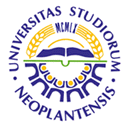 UNIVERSITY OF NOVI SADFACULTY OF AGRICULTURE 21000 NOVI SAD, TRG DOSITEJA OBRADOVIĆA 8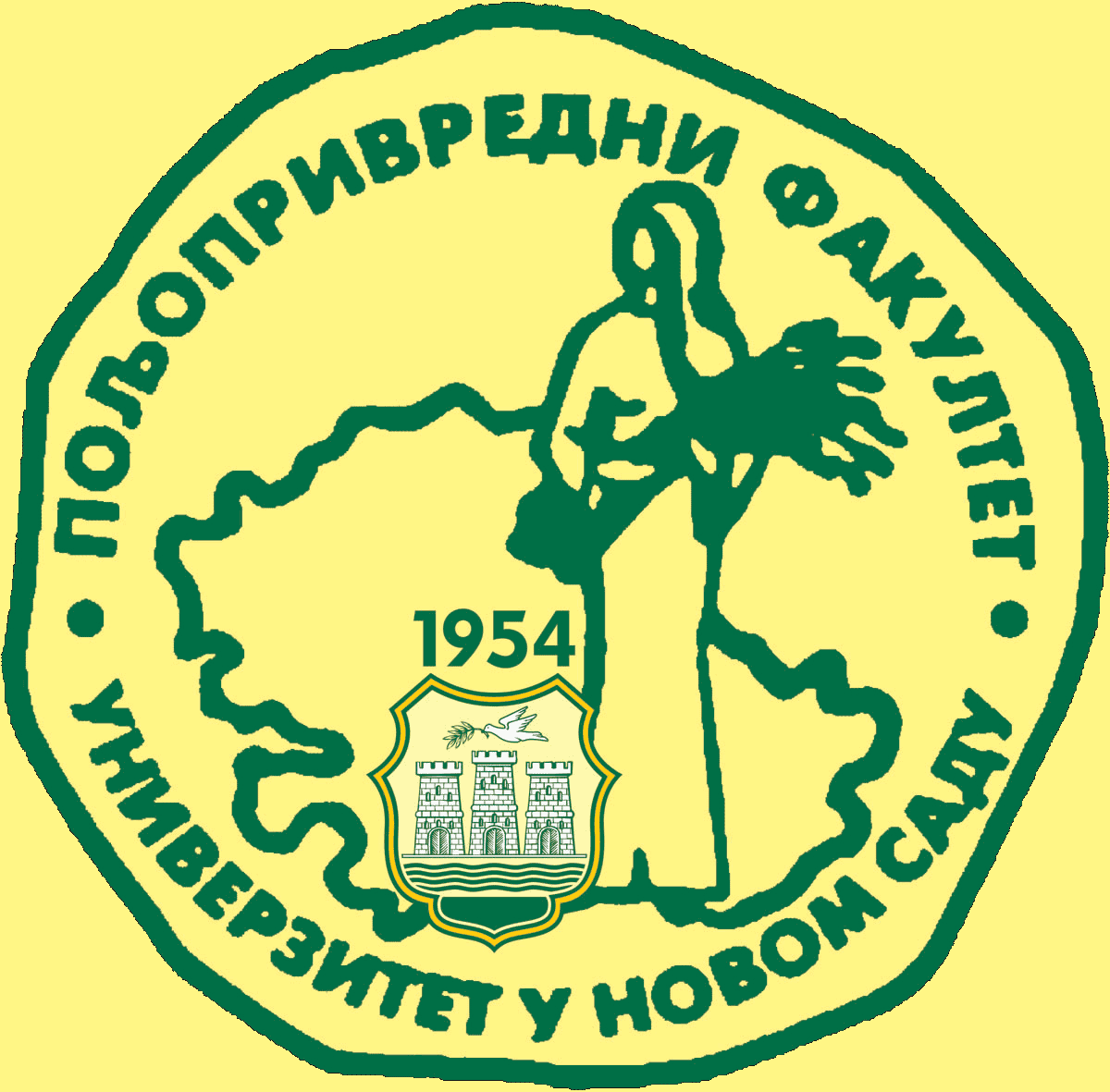 Study Programme AccreditationUNDERGRADUATE ACADEMIC STUDIES                               Fruit Growing and ViticultureTable 5.2 Course specificationTable 5.2 Course specificationTable 5.2 Course specification